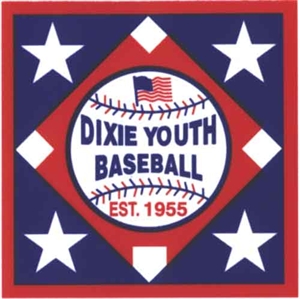 TO:		Managers of Florida AAA/Ozone CoachesFROM:	2022 Marianna State Tournament CommitteeSUBJECT:	Birthdays during TournamentPlayer Birthdays** Managers of teams or District Directors:If you have a player who will be celebrating a birthday while here in Marianna during the tournament, please let us know. If we do not know we can not purchase a cake for them. Please fill out form and email back to Jeff Faircloth at jfaircloth@mariannafl.city   Please send in by June 20, 2022.	Has a birthday on ______ (day) of ___________ (month).	Player Name: ___________________________________________________Team:____________________________________________________________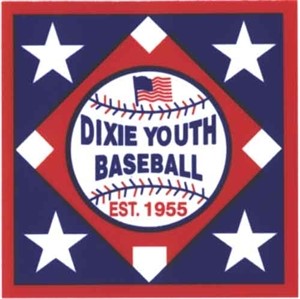 PRE ORDER BARBAQUE PLATES FOR $10.00Night of event $12.00TEAM NAME: ______________________________________________NUMBER OF PLATES: _________ X $10.00 TOTAL $________________PRE ORDER TOURNAMENT TSHIRTS FOR $20.00 at site $25.00YS____ X $20.00 Total $______YM____X $20.00 Total $______YL_____X $20.00 Total $______AS_____X $20.00 Total $______AM____ X $20.00 Total $______AL_____X $20.00 Total $______AXL____X $20.00 Total $______AXXL____X $20.00 Total $_____PLEASE MAKE CHECKS PAYABLE TO MARIANNA RECREATION DEPARTMENT